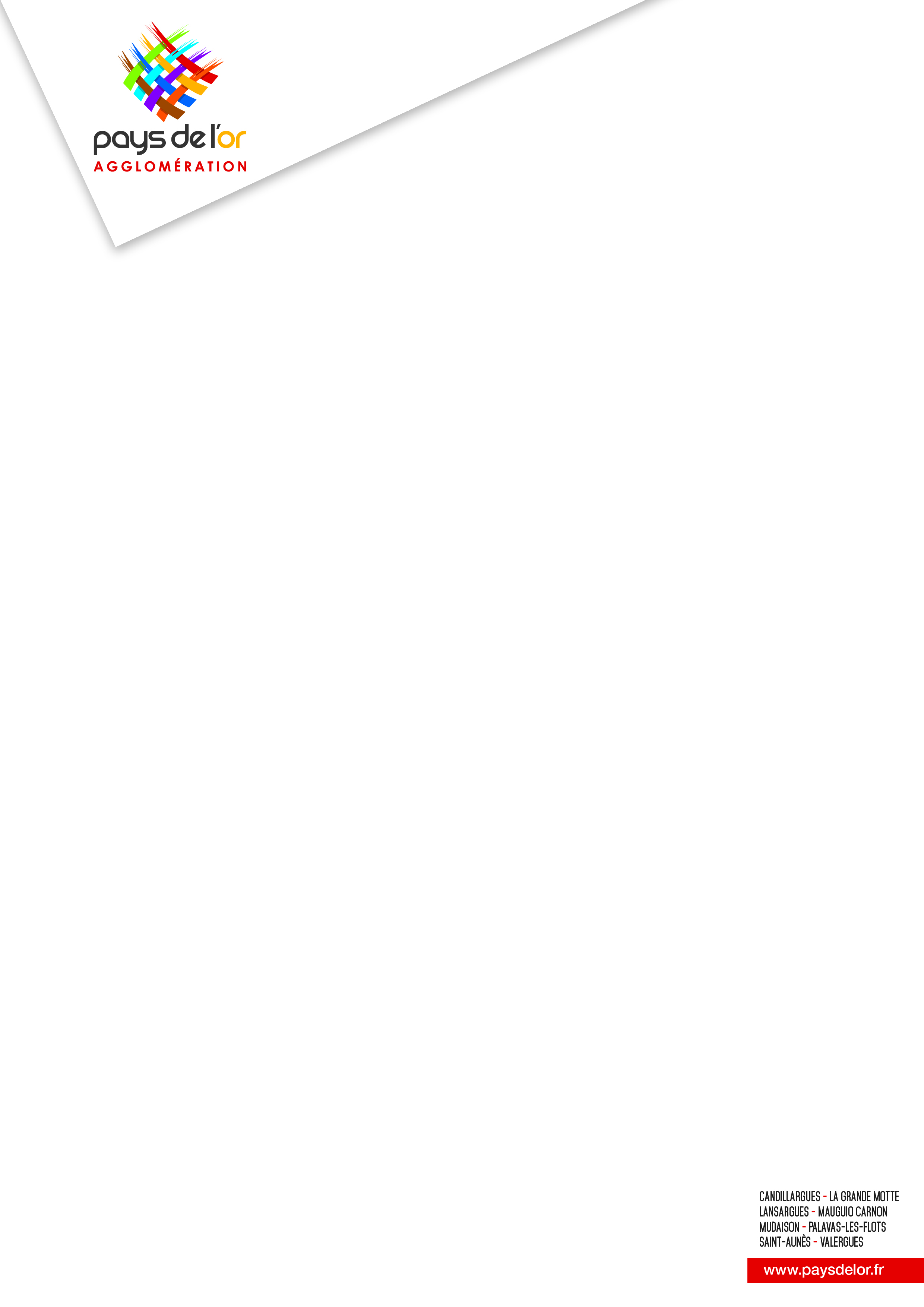 La demande de financement devra être antérieure au commencement d’exécution de l’opération. L’Agglomération du Pays de l’Or informe le demandeur de la bonne réception et du caractère complet du dossier de demande de financement ou des pièces supplémentaires à fournir sous quinzaine. Si le dossier est complet, le demandeur peut alors engager l’opération projetée, sans que cela ne préjuge de la suite réservée à sa demande. Le commencement de l’opération s’entend comme étant tout engagement juridique (contrat, commande ou dépense) conclu par le demandeur.ContactCommunauté d’agglomération du Pays de l’Or Service Attractivité économique et emploi300, Avenue Jacqueline AURIOL Zone Aéroportuaire CS 70040 34137 MAUGUIO Cedex Sabrina HABI Chargée de mission accompagnement des entreprises et valorisation du foncier04 67 12 35 12 – 07 78 34 41 49 sabrina.habi@paysdelor.frPièces à joindre pour la constitution du dossier : Un courrier de demande de financement adressé au Président de l’Agglomération du Pays de l’OrUn extrait Kbis de moins de 3 mois Statuts (avec la constitution du capital) Bilans et comptes de résultats des 3 derniers exercices Prévisionnel financier sur les trois prochaines années Attestation de régularité fiscale (document à télécharger sur le site des impôts) Attestation de régularité sociale (document à télécharger sur le site URSSAF)Un relevé d’identité bancaire (RIB)Un descriptif technique de l’opération ainsi que les pièces justifiant des dépenses à réaliser (devis, plans, etc.) Pour les projets portés par une SCI : Kbis, statuts, répartition du capital social et contrat de location Pour les entreprises appartenant à un groupe : organigramme précisant les niveaux de participation, les chiffres d’affaires et les bilans des entreprises du groupeUne attestation sur l’honneur du chef d’entreprise s’engageant à maintenir pendant une période d’au moins 3 ans (TPE/PME) et d’au moins 5 ans (ETI et grandes entreprises) l’activité de l’entreprise dans les bâtiments pour lesquels l’entreprise bénéficie de l’aide (modèle à remplir p.7)Une attestation sur l’honneur du dirigeant précisant les aides publiques perçues au cours des trois derniers exercices (modèle à remplir p.8)Nature du projet extension                Rénovation, Modernisation du bâti               aménagements extérieursLocalisation du projet (adresse complète) :Identité de l’entreprisePrésentation de l’entreprise et de ses activités :Locaux d’activité actuels : description, surfaces, situation juridique (propriétaire/locataire) :Description du projetCalendrier prévisionnel de réalisation de l’opération : Début : Fin : Présentation générale de l’opération : Contexte dans lequel s’inscrit le projet (besoins identifiés qui ont suscité l’émergence du projet) : Objectifs poursuivis et résultats attendus : Plan de financementRécapitulatif des investissements immobiliers prévus en € :Montage financier : Déclaration sur l’honneur : engagements de l’entrepriseJe soussigné(e) , agissant en qualité de dirigeant(e) de l’entreprise , située DECLARE SUR L’HONNEURAvoir pris connaissance du règlement d’aide à l’investissement immobilier de l’Agglomération du Pays de l’Or,Être à jour de mes obligations sociales et fiscales.ET M’ENGAGE A maintenir pendant une période d’au moins 3 ans (TPE/PME) et d’au moins 5 ans (ETI et grandes entreprises) l’activité de l’entreprise dans les bâtiments pour lesquels l’entreprise bénéficie de l’aide à compter de la date d’achèvement de l’opération.Fait à , le (cachet de l’entreprise et signature du dirigeant)Attestation sur l’honneur des aides publiques reçues ou sollicitéesJe soussigné(e) , agissant en qualité de dirigeant(e) de l’entreprise , située ATTESTE SUR L’HONNEUR Avoir reçu ou sollicité les aides suivantes pour le financement de mon projet pendant l’exercice fiscal en cours et les deux exercices fiscaux précédentsMentionner le montant des aides de minimis attribuées ou sollicitées dans les conditions prévues par le règlement (CE)n°1998/2006 de la Commission du 15 décembre 2006 concernant l’application des articles 87 et 88 du traité aux aides de minimis, et par le règlement (CE) n°14074/213 de la Commission du 18 décembre 2013 relatif à l’application des articles 107 et 108 du Traité sur le Fonctionnement de l’Union Européenne (TFUE) aux aides de minimis. Ne pas avoir reçu ou sollicité d’aides pour le financement de mon projet pendant l’exercice fiscal en cours et les deux exercices fiscaux précédentsFait à , le (cachet de l’entreprise et signature du dirigeant)Nom de l’entrepriseNom et fonction de l’interlocuteur en charge de l’opérationAdresse postaleTél Tél portable EmailN° SIRET Forme juridique de l’entreprise Date de création Code NAFEffectif à la date du dépôt de dossier (CDI, CDD, intérimaire…)Montant du capital socialChiffres d’affaires (à la clôture du dernier exercice)NatureCoût HTFournisseur ou prestataireDate de réalisationNatureMontantAutofinancementPrêts bancairesAides publiques demandéesAides publiques obtenuesAutresDate de demande ou d’obtentionNature de l’aideMontant (précisez HT ou TTC)Objet de l’aide